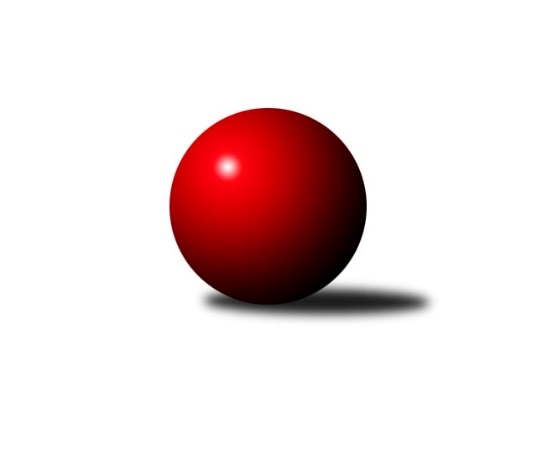 Č.12Ročník 2018/2019	2.12.2018Nejlepšího výkonu v tomto kole: 2567 dosáhlo družstvo: TJ Sokol Mistřín CJihomoravský KP2 jih 2018/2019Výsledky 12. kolaSouhrnný přehled výsledků:SK Baník Ratíškovice C	- TJ Jiskra Kyjov B	6:2	2467:2114	8.0:4.0	30.11.TJ Sokol Šanov C	- KK Vyškov D	7:1	2469:2390	7.0:5.0	30.11.TJ Sokol Vracov C	- TJ Sokol Mistřín C	0:8	2314:2567	2.0:10.0	30.11.KK Vyškov E	- TJ Lokomotiva Valtice C	6:2	2372:2274	7.0:5.0	1.12.SK Kuželky Dubňany C	- SK STAK Domanín 	6:2	2480:2221	9.0:3.0	2.12.Tabulka družstev:	1.	SK Kuželky Dubňany C	10	9	1	0	63.0 : 17.0 	80.5 : 39.5 	 2529	19	2.	KK Jiskra Čejkovice B	10	8	0	2	58.0 : 22.0 	74.5 : 45.5 	 2363	16	3.	TJ Sokol Šanov C	10	8	0	2	47.5 : 32.5 	66.0 : 54.0 	 2451	16	4.	SK Baník Ratíškovice C	11	7	1	3	53.0 : 35.0 	76.5 : 55.5 	 2422	15	5.	TJ Sokol Mistřín C	10	6	0	4	51.5 : 28.5 	73.5 : 46.5 	 2449	12	6.	KK Vyškov D	9	4	1	4	37.0 : 35.0 	60.0 : 48.0 	 2425	9	7.	SK STAK Domanín	10	4	1	5	40.0 : 40.0 	64.0 : 56.0 	 2365	9	8.	TJ Sokol Vracov C	10	4	0	6	36.0 : 44.0 	47.5 : 72.5 	 2338	8	9.	KK Vyškov E	10	4	0	6	32.0 : 48.0 	45.0 : 75.0 	 2286	8	10.	KC Hodonín B	10	1	2	7	26.0 : 54.0 	56.5 : 63.5 	 2333	4	11.	TJ Jiskra Kyjov B	10	1	0	9	19.5 : 60.5 	42.0 : 78.0 	 2269	2	12.	TJ Lokomotiva Valtice C	10	1	0	9	16.5 : 63.5 	34.0 : 86.0 	 2211	2Podrobné výsledky kola:	 SK Baník Ratíškovice C	2467	6:2	2114	TJ Jiskra Kyjov B	Dagmar Opluštilová	 	 222 	 203 		425 	 2:0 	 361 	 	203 	 158		Lukáš Řezníček	Václav Koplík	 	 207 	 169 		376 	 1:1 	 389 	 	199 	 190		Václav Valenta	Marta Beranová	 	 214 	 230 		444 	 2:0 	 289 	 	131 	 158		Radim Šubrt	Jarmila Bábíčková	 	 185 	 240 		425 	 1:1 	 396 	 	194 	 202		Martin Šubrt	Tomáš Koplík st.	 	 197 	 183 		380 	 0:2 	 423 	 	215 	 208		Jindřich Burďák	Antonín Zýbal	 	 189 	 228 		417 	 2:0 	 256 	 	138 	 118		Lucie Paulíčkovározhodčí: Koplík VáclavNejlepší výkon utkání: 444 - Marta Beranová	 TJ Sokol Šanov C	2469	7:1	2390	KK Vyškov D	Lenka Spišiaková	 	 212 	 202 		414 	 1:1 	 407 	 	173 	 234		Jan Vejmola	Oldřiška Varmužová	 	 217 	 198 		415 	 2:0 	 381 	 	209 	 172		Miroslav Poledník	Jiří Mika *1	 	 181 	 181 		362 	 0:2 	 389 	 	194 	 195		Stanislav Šmehlík	Marta Volfová	 	 205 	 240 		445 	 1:1 	 425 	 	206 	 219		Jiří Formánek	Pavel Martinek	 	 214 	 196 		410 	 2:0 	 368 	 	197 	 171		Jiří Alán	Jan Zifčák ml. ml.	 	 220 	 203 		423 	 1:1 	 420 	 	198 	 222		Vladimír Crhounekrozhodčí: Vedoucí družstevstřídání: *1 od 30. hodu Iveta ZifčákováNejlepší výkon utkání: 445 - Marta Volfová	 TJ Sokol Vracov C	2314	0:8	2567	TJ Sokol Mistřín C	Radek Břečka	 	 180 	 187 		367 	 0:2 	 443 	 	238 	 205		Vladislav Kozák	Veronika Kaiserová	 	 190 	 173 		363 	 0:2 	 430 	 	205 	 225		Petr Málek	Veronika Presová	 	 187 	 193 		380 	 0:2 	 412 	 	207 	 205		Lubomír Kyselka	Eliška Šigutová	 	 172 	 227 		399 	 1:1 	 438 	 	213 	 225		Pavel Měsíček	Martina Nejedlíková	 	 196 	 196 		392 	 0:2 	 404 	 	206 	 198		Dušan Urubek	Natálie Trojanová	 	 213 	 200 		413 	 1:1 	 440 	 	203 	 237		Petr Kholrozhodčí: Nejlepší výkon utkání: 443 - Vladislav Kozák	 KK Vyškov E	2372	6:2	2274	TJ Lokomotiva Valtice C	Jitka Usnulová	 	 201 	 193 		394 	 1:1 	 385 	 	183 	 202		Eduard Jung	Ludmila Tomiczková	 	 189 	 224 		413 	 2:0 	 338 	 	162 	 176		Robert Gecs	Jana Kurialová	 	 216 	 218 		434 	 1:1 	 405 	 	186 	 219		Jan Beneš	Jana Kovářová	 	 207 	 216 		423 	 1:1 	 426 	 	188 	 238		Zbyněk Škoda	Michaela Malinková	 	 154 	 145 		299 	 0:2 	 379 	 	182 	 197		Richard Cigánek	Milana Alánová	 	 200 	 209 		409 	 2:0 	 341 	 	169 	 172		Božena Vajdovározhodčí: v.d.Nejlepší výkon utkání: 434 - Jana Kurialová	 SK Kuželky Dubňany C	2480	6:2	2221	SK STAK Domanín 	Jan Blahůšek	 	 222 	 236 		458 	 2:0 	 333 	 	145 	 188		František Masář *1	Ladislav Teplík	 	 211 	 207 		418 	 2:0 	 322 	 	153 	 169		Vojtěch Filípek	František Ilčík	 	 208 	 177 		385 	 1:1 	 414 	 	206 	 208		Zbyněk Vašina	Zdeněk Jurkovič	 	 190 	 206 		396 	 2:0 	 321 	 	163 	 158		Josef Šlahůnek	Petr Horák *2	 	 181 	 188 		369 	 0:2 	 404 	 	204 	 200		Jakub Juřík	Martin Mačák	 	 223 	 231 		454 	 2:0 	 427 	 	207 	 220		Richard Juříkrozhodčí: Antoš Pavelstřídání: *1 od 45. hodu Dana Zelinová, *2 od 61. hodu Pavel AntošNejlepší výkon utkání: 458 - Jan BlahůšekPořadí jednotlivců:	jméno hráče	družstvo	celkem	plné	dorážka	chyby	poměr kuž.	Maximum	1.	Ladislav Teplík 	SK Kuželky Dubňany C	445.88	303.1	142.8	6.5	5/5	(470)	2.	Richard Juřík 	SK STAK Domanín 	443.80	302.6	141.2	6.8	6/6	(492)	3.	Vladislav Kozák 	TJ Sokol Mistřín C	443.04	304.4	138.6	5.1	4/5	(465)	4.	Martin Mačák 	SK Kuželky Dubňany C	442.58	304.2	138.4	5.2	5/5	(467)	5.	Jan Zifčák ml.  ml.	TJ Sokol Šanov C	439.75	301.9	137.9	5.5	4/5	(461)	6.	Jiří Formánek 	KK Vyškov D	434.44	295.5	138.9	5.1	6/6	(471)	7.	Pavel Martinek 	TJ Sokol Šanov C	432.92	297.8	135.1	7.0	5/5	(461)	8.	Jan Blahůšek 	SK Kuželky Dubňany C	432.28	298.1	134.2	5.4	5/5	(458)	9.	Petr Horák 	SK Kuželky Dubňany C	430.81	288.1	142.8	5.7	4/5	(460)	10.	Jarmila Bábíčková 	SK Baník Ratíškovice C	428.25	298.7	129.6	9.3	6/6	(464)	11.	Jakub Juřík 	SK STAK Domanín 	422.83	290.6	132.2	6.3	6/6	(445)	12.	Zdeněk Burian 	KK Jiskra Čejkovice B	421.50	284.7	136.9	5.3	5/5	(455)	13.	Marta Volfová 	TJ Sokol Šanov C	421.28	291.9	129.4	7.5	5/5	(445)	14.	Ludmila Tomiczková 	KK Vyškov E	421.21	293.7	127.5	6.9	4/5	(437)	15.	Jitka Usnulová 	KK Vyškov E	417.96	290.2	127.8	6.2	5/5	(435)	16.	Dagmar Opluštilová 	SK Baník Ratíškovice C	416.11	288.1	128.0	5.5	6/6	(462)	17.	Vladimír Stávek 	KK Jiskra Čejkovice B	415.34	284.2	131.1	6.6	5/5	(465)	18.	Karel Mecl 	KC Hodonín B	411.80	290.4	121.4	10.6	5/6	(498)	19.	Oldřiška Varmužová 	TJ Sokol Šanov C	411.20	290.2	121.1	8.3	4/5	(424)	20.	Zbyněk Vašina 	SK STAK Domanín 	411.10	282.7	128.4	8.8	6/6	(454)	21.	Pavel Dolinajec 	KK Jiskra Čejkovice B	411.08	290.3	120.8	9.3	5/5	(437)	22.	Vladimír Crhounek 	KK Vyškov D	410.87	282.2	128.7	9.7	5/6	(457)	23.	Tomáš Mrkávek 	KK Jiskra Čejkovice B	409.00	277.2	131.8	9.6	5/5	(436)	24.	Roman Kouřil 	KK Vyškov D	408.80	283.7	125.1	7.2	5/6	(436)	25.	Milana Alánová 	KK Vyškov E	407.37	287.1	120.3	8.3	5/5	(448)	26.	Zdeněk Helešic 	SK Baník Ratíškovice C	407.35	294.3	113.1	9.6	5/6	(452)	27.	Miroslav Poledník 	KK Vyškov D	406.00	284.5	121.5	9.3	4/6	(442)	28.	Martina Nejedlíková 	TJ Sokol Vracov C	404.84	281.0	123.8	8.7	5/6	(457)	29.	Jakub Mecl 	KC Hodonín B	404.07	282.5	121.5	9.2	6/6	(467)	30.	Michal Hlinecký 	KK Jiskra Čejkovice B	403.08	281.0	122.1	10.7	5/5	(451)	31.	Jindřich Burďák 	TJ Jiskra Kyjov B	402.00	276.5	125.5	9.1	6/6	(429)	32.	Václav Valenta 	TJ Jiskra Kyjov B	400.58	277.6	123.0	9.7	6/6	(419)	33.	Klára Trojanová 	TJ Sokol Vracov C	400.50	280.8	119.7	9.9	5/6	(429)	34.	Jiří Mika 	TJ Sokol Šanov C	399.97	275.8	124.2	8.2	5/5	(434)	35.	Antonín Zýbal 	SK Baník Ratíškovice C	399.42	283.3	116.1	11.4	6/6	(435)	36.	Martin Šubrt 	TJ Jiskra Kyjov B	397.75	279.3	118.5	9.6	6/6	(454)	37.	Zdeněk Jurkovič 	SK Kuželky Dubňany C	396.40	282.4	114.1	11.8	5/5	(412)	38.	Lubomír Kyselka 	TJ Sokol Mistřín C	394.80	274.5	120.3	11.2	5/5	(412)	39.	Stanislav Šmehlík 	KK Vyškov D	393.20	275.7	117.5	9.9	5/6	(427)	40.	Jan Vejmola 	KK Vyškov D	391.60	281.0	110.6	11.0	5/6	(407)	41.	Zbyněk Škoda 	TJ Lokomotiva Valtice C	390.08	277.6	112.5	13.2	4/4	(446)	42.	Eliška Šigutová 	TJ Sokol Vracov C	389.33	270.4	118.9	10.5	6/6	(427)	43.	Tomáš Koplík  st.	SK Baník Ratíškovice C	388.53	275.1	113.4	9.7	5/6	(408)	44.	Ivan Guryča 	KC Hodonín B	388.40	280.9	107.6	11.5	5/6	(416)	45.	Lenka Spišiaková 	TJ Sokol Šanov C	386.17	278.1	108.1	11.9	4/5	(414)	46.	Jiří Kunz 	KC Hodonín B	385.00	281.3	103.8	11.4	4/6	(423)	47.	Eva Paulíčková 	TJ Jiskra Kyjov B	384.33	276.8	107.6	12.7	4/6	(425)	48.	Martin Švrček 	KC Hodonín B	384.33	279.5	104.8	14.8	6/6	(415)	49.	Jan Beneš 	TJ Lokomotiva Valtice C	383.21	272.7	110.5	10.9	4/4	(438)	50.	Pavel Antoš 	SK Kuželky Dubňany C	383.08	270.0	113.1	12.4	4/5	(425)	51.	Ladislav Hrbáč 	KC Hodonín B	383.08	281.1	102.0	16.2	4/6	(405)	52.	Josef Šlahůnek 	SK STAK Domanín 	382.78	267.6	115.2	11.3	6/6	(444)	53.	Natálie Trojanová 	TJ Sokol Vracov C	381.00	270.3	110.7	10.0	6/6	(430)	54.	Václav Koplík 	SK Baník Ratíškovice C	376.65	267.7	109.0	12.3	4/6	(454)	55.	Lukáš Řezníček 	TJ Jiskra Kyjov B	375.45	281.9	93.6	15.3	5/6	(427)	56.	Veronika Presová 	TJ Sokol Vracov C	374.56	265.9	108.7	9.3	4/6	(430)	57.	Veronika Kaiserová 	TJ Sokol Vracov C	372.33	256.8	115.5	11.3	4/6	(381)	58.	Eduard Jung 	TJ Lokomotiva Valtice C	370.88	264.8	106.0	14.1	4/4	(398)	59.	Robert Gecs 	TJ Lokomotiva Valtice C	369.80	274.2	95.7	16.9	4/4	(409)	60.	Lumír Hanzelka 	KK Vyškov E	365.06	258.3	106.8	11.4	4/5	(394)	61.	Vojtěch Filípek 	SK STAK Domanín 	357.55	256.2	101.4	15.5	5/6	(410)	62.	Jaroslav Stříž 	TJ Jiskra Kyjov B	356.00	247.5	108.5	13.7	5/6	(400)	63.	Božena Vajdová 	TJ Lokomotiva Valtice C	352.75	260.0	92.7	18.3	4/4	(376)	64.	Zdeněk Kožela 	SK STAK Domanín 	347.13	242.9	104.3	11.5	4/6	(405)	65.	Hana Majzlíková 	KK Jiskra Čejkovice B	341.80	251.8	90.0	15.5	5/5	(370)	66.	Richard Cigánek 	TJ Lokomotiva Valtice C	341.63	247.1	94.5	16.4	4/4	(400)	67.	Michaela Malinková 	KK Vyškov E	332.81	239.3	93.6	16.6	4/5	(400)	68.	Radim Šubrt 	TJ Jiskra Kyjov B	332.60	249.5	83.1	20.9	5/6	(384)		Tomáš Gaspar 	TJ Sokol Vracov C	488.50	324.5	164.0	1.0	1/6	(509)		Martina Miškeříková 	TJ Sokol Mistřín C	453.50	304.5	149.0	5.5	2/5	(470)		Zbyněk Cízler 	TJ Sokol Mistřín C	451.83	306.3	145.6	3.8	3/5	(463)		Petr Málek 	TJ Sokol Mistřín C	437.50	308.3	129.2	9.0	3/5	(449)		Petr Valášek 	TJ Sokol Mistřín C	432.00	290.0	142.0	3.0	1/5	(432)		Aleš Zlatník 	SK Kuželky Dubňany C	432.00	294.0	138.0	6.0	1/5	(432)		František Jelínek 	KK Vyškov D	428.00	288.0	140.0	9.0	1/6	(428)		Petr Pres 	TJ Sokol Vracov C	420.78	286.1	134.7	6.6	3/6	(450)		Petr Khol 	TJ Sokol Mistřín C	420.00	287.3	132.7	7.2	3/5	(472)		Pavel Měsíček 	TJ Sokol Mistřín C	420.00	293.4	126.6	7.7	3/5	(438)		Jana Nytrová 	KK Vyškov D	420.00	300.5	119.5	13.0	2/6	(429)		Michaela Varmužová 	TJ Sokol Mistřín C	419.67	293.3	126.3	6.7	3/5	(476)		Jana Kurialová 	KK Vyškov E	416.75	298.8	118.0	7.0	2/5	(445)		Jana Kovářová 	KK Vyškov E	416.67	289.0	127.7	4.7	1/5	(423)		Martin Koutný 	SK Kuželky Dubňany C	411.33	288.0	123.3	7.3	3/5	(431)		Marta Beranová 	SK Baník Ratíškovice C	407.87	286.7	121.1	10.7	3/6	(456)		Michaela Mlynariková 	TJ Lokomotiva Valtice C	402.17	287.7	114.5	11.0	2/4	(413)		Jaromíra Meclová 	KC Hodonín B	395.75	278.8	116.9	9.8	3/6	(428)		Dušan Urubek 	TJ Sokol Mistřín C	395.33	293.0	102.3	11.7	3/5	(415)		Jiří Alán 	KK Vyškov D	393.67	280.8	112.8	11.2	3/6	(452)		Pavel Vejmola 	KK Vyškov D	392.33	285.5	106.8	9.7	3/6	(419)		Lubomír Konečný 	KK Jiskra Čejkovice B	391.00	277.3	113.7	12.0	1/5	(405)		Jan Zifčák  st.	TJ Sokol Šanov C	390.50	271.0	119.5	11.5	2/5	(440)		Marcel Šebek 	SK Baník Ratíškovice C	389.33	289.0	100.3	11.3	3/6	(401)		František Ilčík 	SK Kuželky Dubňany C	383.25	274.3	109.0	12.8	2/5	(394)		Nikola Plášková 	TJ Sokol Vracov C	378.56	272.9	105.7	13.2	3/6	(437)		Iveta Zifčáková 	TJ Sokol Šanov C	377.72	271.8	105.9	11.7	3/5	(432)		Lukáš Ingr 	KC Hodonín B	377.00	270.0	107.0	12.5	1/6	(384)		Josef Ronek 	TJ Jiskra Kyjov B	376.00	263.0	113.0	13.0	1/6	(376)		Eva Alánová 	KK Vyškov E	374.00	281.0	93.0	9.0	1/5	(374)		Radek Břečka 	TJ Sokol Vracov C	373.75	264.8	109.0	16.5	3/6	(425)		Josef Otáhal 	KC Hodonín B	372.00	269.0	103.0	22.0	1/6	(372)		Zdeňka Varmužová 	TJ Sokol Mistřín C	369.00	262.0	107.0	13.0	1/5	(369)		Václav Luža ml.  ml.	TJ Sokol Mistřín C	364.67	271.0	93.7	18.2	2/5	(422)		František Masář 	SK STAK Domanín 	362.00	259.1	102.9	15.4	2/6	(377)		Ludvík Balga 	TJ Jiskra Kyjov B	351.00	256.0	95.0	16.0	1/6	(351)		Soňa Pavlová 	KK Vyškov E	347.25	262.8	84.5	19.0	2/5	(361)		Kateřina Lužová 	TJ Sokol Mistřín C	342.75	253.5	89.3	16.3	2/5	(409)		Běla Omastová 	KK Vyškov E	338.67	240.3	98.3	15.0	3/5	(387)		Miroslava Kempová 	SK STAK Domanín 	313.50	221.0	92.5	21.0	2/6	(347)		Hana Fialová 	KK Vyškov E	309.67	230.0	79.7	23.3	3/5	(332)		Lucie Paulíčková 	TJ Jiskra Kyjov B	240.50	182.5	58.0	27.5	2/6	(256)Sportovně technické informace:Starty náhradníků:registrační číslo	jméno a příjmení 	datum startu 	družstvo	číslo startu
Hráči dopsaní na soupisku:registrační číslo	jméno a příjmení 	datum startu 	družstvo	21406	Dana Zelinová	02.12.2018	SK STAK Domanín 	Program dalšího kola:13. kolo7.12.2018	pá	17:00	TJ Jiskra Kyjov B - KK Vyškov D (dohrávka z 8. kola)	8.12.2018	so	13:00	TJ Lokomotiva Valtice C - TJ Sokol Šanov C	8.12.2018	so	15:00	KK Vyškov D - TJ Sokol Vracov C	8.12.2018	so	17:00	TJ Sokol Mistřín C - KC Hodonín B	8.12.2018	so	17:00	KK Jiskra Čejkovice B - SK Kuželky Dubňany C	Nejlepší šestka kola - absolutněNejlepší šestka kola - absolutněNejlepší šestka kola - absolutněNejlepší šestka kola - absolutněNejlepší šestka kola - dle průměru kuželenNejlepší šestka kola - dle průměru kuželenNejlepší šestka kola - dle průměru kuželenNejlepší šestka kola - dle průměru kuželenNejlepší šestka kola - dle průměru kuželenPočetJménoNázev týmuVýkonPočetJménoNázev týmuPrůměr (%)Výkon4xJan BlahůšekDubňany C4581xMarta VolfováŠanov C110.734457xMartin MačákDubňany C4542xMarta BeranováRatíškovice C110.314441xMarta VolfováŠanov C4454xVladislav KozákMistřín C110.314432xMarta BeranováRatíškovice C4443xJan BlahůšekDubňany C110.274585xVladislav KozákMistřín C4432xPetr KholMistřín C109.564403xPetr KholMistřín C4403xMartin MačákDubňany C109.31454